VREMENSKI POJAVIPONOVIMO!Kateri vremenski naravni pojavi so upodobljeni na sliki?Izbirate lahko med temi naravnimi pojavi: DEŽ; SNEŽNE PADAVINE; TOČA; NEVIHTA; VETER; MAVRICA.Tako kot v šoli, ne pozabi tudi doma spremljati vremena.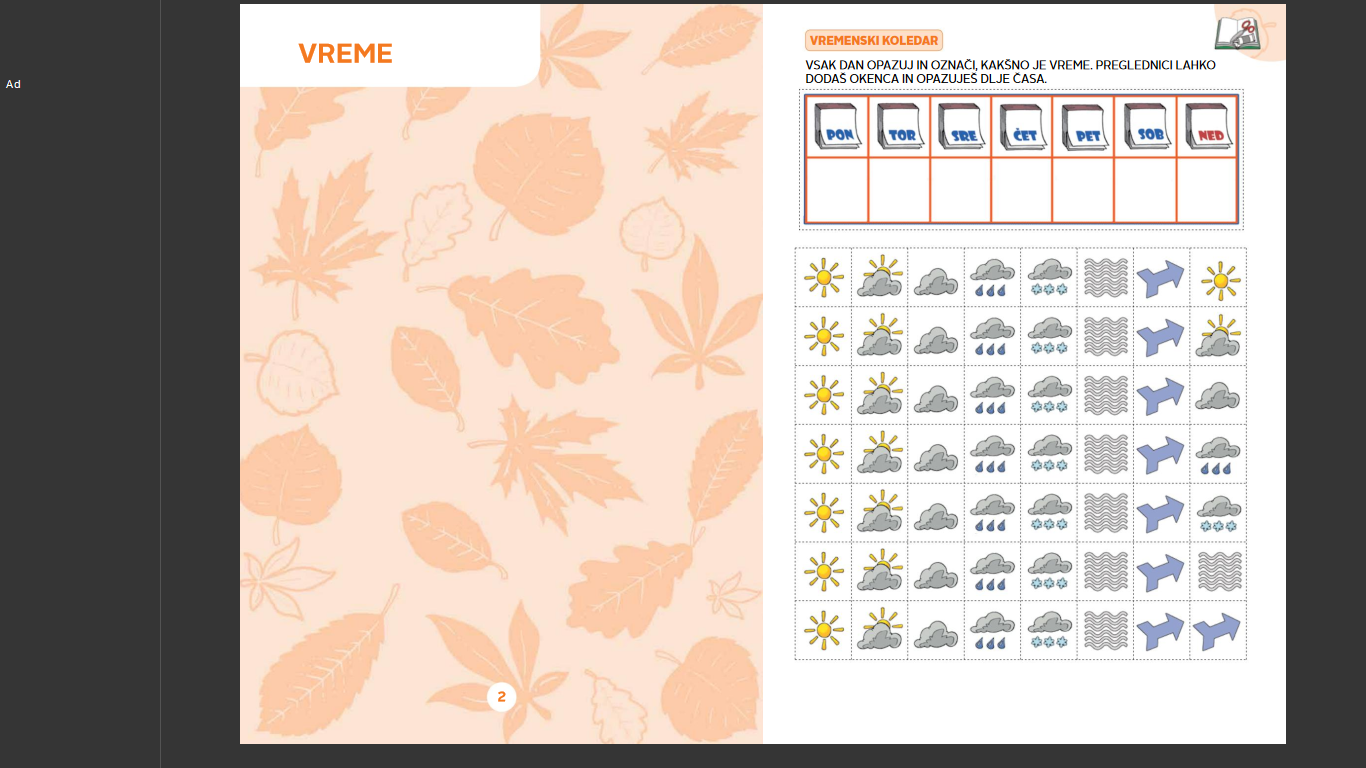 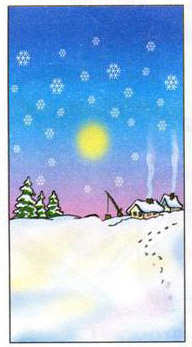 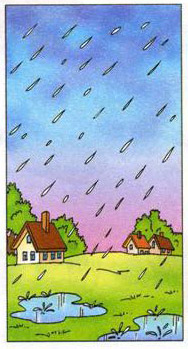 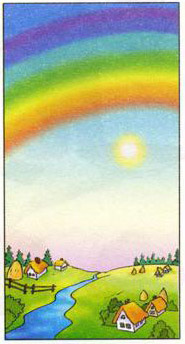 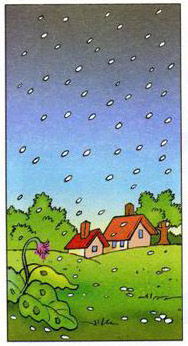 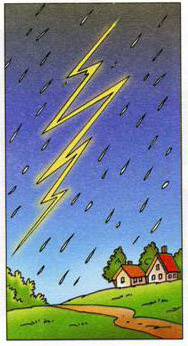 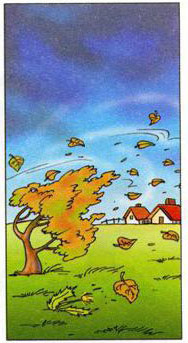 